Vоткрытый региональный чемпионат «Молодые профессионалы» (WorldSkills Russia)  Костромской области 10-16 ноября 2019г.по компетенции:SMP«Облицовка плиткой» (12_WallandFloorTiling)Согласовано: Менеджер компетенции                            Кислов Е.С.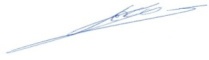 Составитель:Главный эксперт РЧпо компетенции «Облицовка плиткой»                                          Е.М. ПавловаДеньВремяОписаниеОписание10 ноября10 ноябряДень экспертовДень экспертовС – 28.00-10.00Заезд и размещение экспертов и участников.Заезд и размещение экспертов и участников.С – 210.00-13.00Проверка паспортов экспертов на предмет соответствия спискам аккредитации. Оформление информационного стенда (SMP, ТО, ИЛ, ОКЗ (+ чертежи) план застройки, ОТ и ТБ и Регламент).Распределение роли по экспертам, инструктаж экспертов по ОТ и ТБ. Ознакомление экспертов с КЗ и КО, внесение 30% изменения. Оформление КЗ с изменениями в печатном виде, с подписью оригинала всех экспертов. Загрузка в CIS критериев оценки, блокировка оценок, ознакомление, согласие и подпись критериев экспертами. Подготовка инструмента, оборудования и конкурсные места к полноценному функционированию. Проверка исправности и подключения. Проверка паспортов экспертов на предмет соответствия спискам аккредитации. Оформление информационного стенда (SMP, ТО, ИЛ, ОКЗ (+ чертежи) план застройки, ОТ и ТБ и Регламент).Распределение роли по экспертам, инструктаж экспертов по ОТ и ТБ. Ознакомление экспертов с КЗ и КО, внесение 30% изменения. Оформление КЗ с изменениями в печатном виде, с подписью оригинала всех экспертов. Загрузка в CIS критериев оценки, блокировка оценок, ознакомление, согласие и подпись критериев экспертами. Подготовка инструмента, оборудования и конкурсные места к полноценному функционированию. Проверка исправности и подключения. С – 213.00-14.00Обед для участников и экспертов.Обед для участников и экспертов.С – 29.00-18.00Подготовка конкурсных участков к работе.Подготовка конкурсных участков к работе.11 ноября11 ноябряДень участниковДень участниковС – 18.00-10.00Заезд и размещение участников и экспертов.Заезд и размещение участников и экспертов.С – 19.00-10.00Завтрак для участников и экспертов.Завтрак для участников и экспертов.С – 110.00-12.00Регистрация участников, проверка паспортов участников на предмет соответствия спискам аккредитации и возрастному цензу. Регистрация участников, проверка паспортов участников на предмет соответствия спискам аккредитации и возрастному цензу. С – 112.00-13.00Обед для участников и экспертов.Обед для участников и экспертов.С – 113.00-15.00Инструктаж участников по ОТ и ТБ.Объяснение КЗ участникам. Жеребьевка участников. Ознакомление с рабочими местами и оборудованием (участники). Подготовка рабочих мест. Подписание протоколов ознакомления с КЗ, рабочими местами и оборудованием.Инструктаж участников по ОТ и ТБ.Объяснение КЗ участникам. Жеребьевка участников. Ознакомление с рабочими местами и оборудованием (участники). Подготовка рабочих мест. Подписание протоколов ознакомления с КЗ, рабочими местами и оборудованием.С – 115.00-16.00Трансфер экспертов и участников к месту открытия регионального чемпионата.Трансфер экспертов и участников к месту открытия регионального чемпионата.С – 116.00 – 17.00Торжественное открытие регионального чемпионата «Молодые профессионалы» (WorldSkills Russia) в Костромской области.Торжественное открытие регионального чемпионата «Молодые профессионалы» (WorldSkills Russia) в Костромской области.С – 117.15 – 18.30Трансфер экспертов и участников к месту проведения регионального чемпионата.Трансфер экспертов и участников к месту проведения регионального чемпионата.С – 119.00-20.00Ужин для участников и экспертов.Ужин для участников и экспертов.12 ноября12 ноябряКонкурсный день 1Конкурсный день 1С 17.30 -8.00Завтрак для участников и экспертов.Завтрак для участников и экспертов.С 18.00 – 8.30Прибытие участников и экспертов на место проведения чемпионата.Прибытие участников и экспертов на место проведения чемпионата.С 18.30 – 9.00Выдача задания, обсуждение, ответы на вопросы участников и экспертов. Подготовка участников к выполнению КЗ. Проверка тулбоксов всех участников.Выдача задания, обсуждение, ответы на вопросы участников и экспертов. Подготовка участников к выполнению КЗ. Проверка тулбоксов всех участников.С 19.00 – 11.00Старт соревнования.  Выполнение КЗ Модуль А (2 часа)Старт соревнования.  Выполнение КЗ Модуль А (2 часа)С 111.00-11.15ПерерывПерерывС 111.15-13.15Соревнования. Продолжение выполнения КЗ Модуль А (2 часа)Соревнования. Продолжение выполнения КЗ Модуль А (2 часа)С 113.15 – 14.00Обед для участников и экспертов.Обед для участников и экспертов.С 114.00 – 16.00Соревнования. Продолжение выполнения КЗ Модуль А (2 часа)Соревнования. Продолжение выполнения КЗ Модуль А (2 часа)С 116.00-18.00Оценивание конкурсного задания (Модуль А). Внесение оценок в CISОценивание конкурсного задания (Модуль А). Внесение оценок в CISС 119.00 – 20.00Ужин для участников и экспертов.Ужин для участников и экспертов.13 ноября13 ноябряКонкурсный день 2Конкурсный день 2С 27.30 -8.00Завтрак для участников и экспертов.Завтрак для участников и экспертов.С 28.00 – 8.30Прибытие участников и экспертов на места проведения чемпионата.Прибытие участников и экспертов на места проведения чемпионата.С 28.30 – 9.00Выдача задания, обсуждение, ответы на вопросы участников и экспертов. Подготовка участников к выполнению КЗ. Проверка тулбоксов всех участников.Выдача задания, обсуждение, ответы на вопросы участников и экспертов. Подготовка участников к выполнению КЗ. Проверка тулбоксов всех участников.С 29.00 – 11.00Соревнования. Выполнение КЗ Модуль В - 2 часаСоревнования. Выполнение КЗ Модуль В - 2 часаС 211.00-11.15ПерерывПерерывС 211.15-13.15Соревнования. Продолжение выполнения КЗ Модуль В – 2часаСоревнования. Продолжение выполнения КЗ Модуль В – 2часаС 213.15 – 14.00Обед для участников и экспертов.Обед для участников и экспертов.С 214.00 – 16.00Соревнования. Продолжение выполнения КЗ Модуль В – 2часаСоревнования. Продолжение выполнения КЗ Модуль В – 2часаС 216.00-18.00Оценивание конкурсного задания (Модуль В). Внесение оценок в CISОценивание конкурсного задания (Модуль В). Внесение оценок в CISС 219.00 – 20.00Ужин для участников и экспертов.Ужин для участников и экспертов.14 ноября14 ноябряКонкурсный день 3Конкурсный день 3С 37.30 -8.00Завтрак для участников и экспертов.Завтрак для участников и экспертов.С 38.00 – 8.30Прибытие участников и экспертов на места проведения чемпионата.Прибытие участников и экспертов на места проведения чемпионата.С 38.30 – 9.00Выдача задания, обсуждение, ответы на вопросы участников и экспертов. Подготовка участников к выполнению КЗ. Проверка тулбоксов всех участников.Выдача задания, обсуждение, ответы на вопросы участников и экспертов. Подготовка участников к выполнению КЗ. Проверка тулбоксов всех участников.С 39.00 – 11.00Соревнования. Выполнение КЗ Модуль С- 2 часаСоревнования. Выполнение КЗ Модуль С- 2 часаС 311.00 - 11.15ПерерывПерерывС 311.15-13.15Соревнования. Продолжение выполнения КЗ Модуль С – 2часаСоревнования. Продолжение выполнения КЗ Модуль С – 2часаС 313.15 – 14.00Обед для участников и экспертов.Обед для участников и экспертов.С 314.00-16.00Соревнования. Продолжение выполнения КЗ Модуль С- 2 часаСоревнования. Продолжение выполнения КЗ Модуль С- 2 часаС 316.00-18.00Оценивание конкурсного задания (Модуль С) Внесение оценок в CIS, подписание итогового протокола, передача в оргкомитет всех регламентирующих протоколов и документовОценивание конкурсного задания (Модуль С) Внесение оценок в CIS, подписание итогового протокола, передача в оргкомитет всех регламентирующих протоколов и документовС 319.00 – 21.00Ужин для участников и экспертов.Ужин для участников и экспертов.15 ноября15 ноябряДень завершения и награжденияДень завершения и награжденияС 48.00 – 9.00Завтрак для участников и экспертов.Завтрак для участников и экспертов.С 49.00 – 13.00Культурная и экскурсионная программа для участников регионального чемпионата WSR.Культурная и экскурсионная программа для участников регионального чемпионата WSR.С 413.00 – 14.00Обед для участников и экспертов.Обед для участников и экспертов.С 414.00 – 14.45Трансфер экспертов и участников к месту закрытия регионального чемпионатаWSR.Трансфер экспертов и участников к месту закрытия регионального чемпионатаWSR.С 415.00 – 17.00Церемония закрытия и награждения регионального чемпионата «Молодые профессионалы» (WorldSkills Russia) в Костромской области.Церемония закрытия и награждения регионального чемпионата «Молодые профессионалы» (WorldSkills Russia) в Костромской области.С 4с 17.00Отъезд участников, экспертов.Отъезд участников, экспертов.16 ноября16 ноября16 ноябряДень демонтажаС + 18.00 – 19.00Демонтаж оборудованияДемонтаж оборудования